Year 1 ScienceLesson 1What do plants need to grow?LO: To know some of the things that a plant needs in order to grow wellSuccess Criteria:https://www.bbc.co.uk/teach/class-clips-video/science-ks1-ks2-ivys-plant-workshop-what-do-plants-need-to-survive/zkw2gwxWhat do plants need to grow?    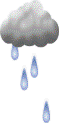 WaterPlants need water to help them grow.  Without water a plant will dry up and die.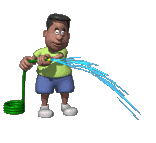 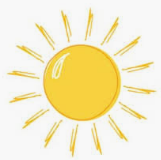 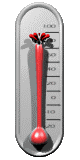 Light      Green plants need sunlight so that they can make their own food.NutrientsPlants need good food found in soil for healthy growth.  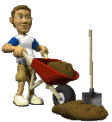 Warmth The sun gives a plant warmth as well as light.  Plants grow best in the right conditions.  A plant does not grow well if it is too HOT or too COLD.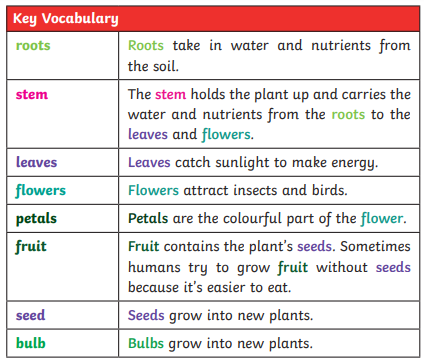 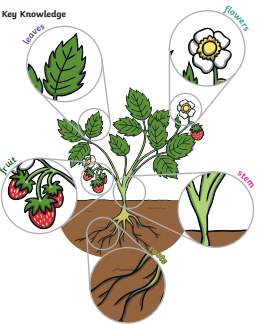 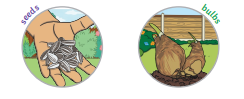 RevisionAsk your children:What does a plant need to grow well?To name the parts of a plant and know what job they have.Answer the following questions about plantsWithout this a plant will die.  ______________To grow, a plant needs _____________________ and ____________________.This helps a plant make its own food.  _________________These are found in the soil. ____________ nutrients       warmth           sun      waterRead the information about what plants need to growDesign a leaflet informing people about what plants need in order to growRead the additional information about the parts of the plantLabel your plant explaining the job of each part